            Plan pracy na marzec 2019 w grupie 6-latków                                                                       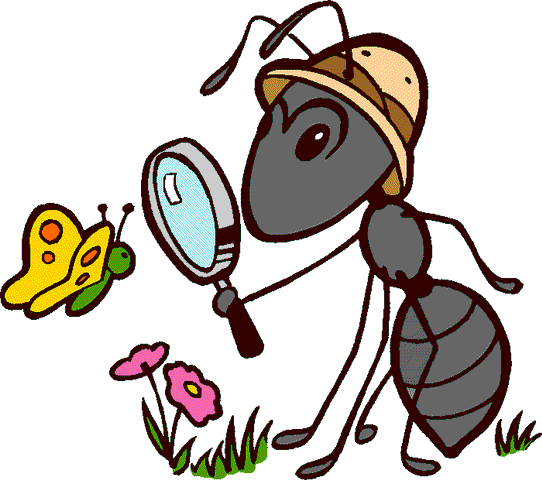 TematyFormy realizacjiOcenaIntegracja dzieciw grupie przedszkolnejkształtowanie umiejętności społecznychdoskonalenie czynności samoobsługowychwspomaganie rozwoju  mowy i umiejętności komunikacyjnychrozwijanie umiejętności radzenia sobie z emocjamirozwijanie samodzielności  i inicjatywy w działaniurozwijanie empatii i współpracyMarcowa pogodarozwijanie mowy i myśleniadoskonalenie umiejętności wypowiadania się i uważnego słuchania innychsezonowe wędrówki ptakówdoskonalenie umiejętności plastycznychPoznajemy legendyrozwijanie mowy i myślenia, doskonalenie poprawności gramatycznejrozbudzanie zainteresowań własnym krajem poprzez legendywprowadzanie w świat norm moralnych i wartości 
wykonywanie prac plastycznych Kształtowanie pojęć matematycznychAktywność muzyczno- ruchowakształtowanie cech motorycznychdoskonalenie sprawności ciałamotywowanie do aktywności fizycznejkształtowanie wrażliwości muzycznejprzybliżanie dzieciom muzyki klasycznejróżne formy aktywności muzyczno-ruchowejPrzygotowanie do pisania doskonalenie sprawności manualnych i chwytu pisarskiegowyrabianie gotowości do pisaniaPrzygotowanie do  czytania rozwijanie zainteresowań światem liter i czytaniemwyrabianie gotowości do czytaniaPoznawanie języków obcychudział w sytuacjach sprzyjających osłuchaniu się z językiem angielskimfilm „ Było sobie życie – Mózg” rozmowa o mózgu, jako centrum dowodzenia całego organizmu i jego wpływie na nasze sprawne funkcjonowanieprogram „Kuba i Kleks w drodze do szkoły”zabawy ułatwiające współpracę w grupieustalanie rytmu dnia, tworzenie przyjaznej atmosferyutrwalanie  zasad regulujących zachowanie podczas zabaw i korzystania z zabawek, nabywanie umiejętności rozwiązywania konfliktów i komunikowania się wdrażanie do sprawniejszego wykonywania codziennych czynności: ubieranie, jedzenie, mycie, korzystanie z toalety, korzystanie z chusteczki do nosa, odnoszenie talerzywyrażanie swoich potrzeb i emocjiutrwalanie form grzecznościowych: wspólne zabawy podwórkowezabawy integrujące grupęmasaż z grupą Kotówpoznawanie nazwy aktualnego miesiącaobserwowanie zmian w przyrodzie, wypowiadanie się na temat zaobserwowanych zmian, wyciąganie wnioskówna tropie zieleni: pierwsze kwiaty, bazie, wiosenne drzewazjawiska pogodowepowrót ptakówopowiadanie obrazka i historyjki, prawidłowe budowanie zdań, wzbogacanie słownictwasłuchanie legend czytanych przez nauczycielaprzedstawianie treści własnymi słowami, wyodrębnianie głównego bohatera, próba oceny postępowania głównego bohatera, charakterystyka postaciwykonanie ilustracjitworzenie książeczekwykonywanie kreatywnych prac plastycznychpoznawanie mapy Polskigra planszowa „Legendy polskie”waga i ważenieukładanie i rozwiązywanie zadań, zapisywanie czynności matematycznychporównywanie zbiorów, wprowadzenie znaku =, >,<kodowanie umiejętności matematycznych: +, -zabawy ruchowe: ćw. poranne i gimnastyczne, szybsze
 i sprawniejsze wykonywanie zmian ustawień, kierunków i przyborów, dążenie do świadomości i kontroli własnego ciała, słuchanie i rozumienie poleceń, reagowanie na sygnał, ćwiczenia kształtujące prawidłową postawę, zabawy z przyborami, samodzielna aktywność ruchowa 
w ogrodziezabawy muzyczne: zabawy ilustrowane  ze śpiewem, zabawy przy muzyce, wyrabianie wrażliwości na zmiany dynamiki, nauka piosenki „Marzec”, nauka tańca „Krakowiak”, taniec w parach krokiem dosuwanym, granie na instrumentach perkusyjnych i proste formy taneczne wg Bati Strauss,uczestniczenie w koncertach Filharmoniiwykazywanie większej samodzielności w czynnościach porządkowych i samoobsługowych: zapinanie i odpinanie guzików, zasuwanie i odsuwanie suwakadoskonalenie sprawności ruchowejćwiczenia rąk: wymachy, krążenie, klaskanie, wystukiwanie rytmów, zabawy paluszkowećw. nadgarstka, dłoni i palców, zabawy paluszkowedostosowanie nacisku ręki do używanego przyboru: kredki, pędzla, nożyczekkolorowanie wg kodułączenie kropek, różnych znakówprawidłowe trzymanie kredkirysowanie, malowanie na dużych powierzchniach kalkowanie obrazków przez kalkęobrysowywanie wg szablonuodwzorowywanie, odtwarzanie z pamięci uprzednio widzianych figur i ich układówrysowanie wzorów litero podobnych, wyrabianie płynności ruchówrozwijanie percepcji wzrokowej i słuchowejtworzenie liter z miękkiego drucikupróby pisania po śladziekształtowanie umiejętności poprawnego wypowiadania siętworzenie wielozdaniowej wypowiedzikarty dialogowe, rozwijanie zdań pojedynczychrozwijanie słuchu fonematycznego, ustalanie miejsca głoskiglobalne rozpoznawanie napisówwprowadzenie liter: Zz, Ww, Rr, Ff , rozpoznawanie obrazu graficznego literodczytywanie rebusów literowo-obrazkowychwystukiwanie usłyszanych rytmówutrwalanie globalnego rozpoznawania własnego imienia 
i etykiet z imionami kolegówdoskonalenie spostrzegawczości wzrokowej,  wyodrębnianie figury z tłazabawy muzyczno- ruchowe zabawy poznawcze i utrwalające materiał językowyrozumienie prostych poleceńpowtarzanie rymowanek i śpiewanie piosenek